ПРОЕКТРЕШЕНИЕСовета народных депутатов муниципального образования«Джерокайское сельское поселение»от  №											  а. ДжерокайОб утверждении Положения о порядке и условиях приватизации муниципального имущества муниципального образования «Джерокайское сельское поселение»В соответствии с Федеральным закономРоссийской Федерации от 06.10.2003 № 131-ФЗ «Об общих принципах организации местного самоуправления в Российской Федерации», Федеральным законом Российской Федерации от 21.12.2001 № 178-ФЗ «О приватизации государственного и муниципального имущества», Гражданским кодексом РФ, Уставом муниципального образования «Джерокайского сельского поселения», Совет народных депутатов  Джерокайского сельского поселения,РЕШИЛО:Утвердить Положение о порядке и условиях приватизации муниципального имущества муниципального образования «Джерокайское сельское поселение», согласно приложению.Настоящее Решение вступает в силу с момента официального опубликования.Контроль за исполнением данного решения возложить на постоянную комиссию по экономической реформе, бюджету, налогам, муниципальной собственности.Глава муниципального образования«Джерокайское сельское поселение»                                                                Кагазежев Ю.Н.Приложение к решению Совета народных  депутатов Джерокайского сельского поселенияот №ПОЛОЖЕНИЕ «О ПРИВАТИЗАЦИИ МУНИЦИПАЛЬНОГО ИМУЩЕСТВА МУНИЦИПАЛЬНОГО ОБРАЗОВАНИЯ «ДЖЕРОКАЙСКОЕ СЕЛЬСКОЕ ПОСЕЛЕНИЕ»Настоящее Положение «О приватизации муниципального имущества муниципального образования «Джерокайское сельское поселение» разработано в соответствии с Федеральным законом от 21.12.2001г. № 178-ФЗ «О приватизации государственного и муниципального имущества» (в дальнейшем по тексту – Федеральный закон), регулирует отношения, возникающие при приватизации муниципального имущества, находящегося в собственности муниципального образования «Джерокайское сельское поселение» и связанные с ними отношения по управлению муниципальным имуществом, отнесенные Федеральным и Областным законами к компетенции органов местного самоуправления.	Приватизация имущества, находящегося в собственности муниципального образования «Джерокайское сельское поселение», осуществляется на основании Положения «О приватизации муниципального имущества муниципального образования «Джерокайское сельское поселение».1. Общие положения1.1. Правовая основа приватизации муниципального имущества муниципального образования «Джерокайское сельское поселение».Правовую основу приватизации муниципального имущества Джерокайского сельского поселения составляют: Конституция Российской Федерации, Федеральный закон, иные нормативные правовые акты Российской Федерации, Устав муниципального образования «Джерокайское сельское поселение», и иные нормативные правовые акты.1.2. Компетенция Администрации Джерокайского сельского поселения в сфере приватизации муниципального имущества.1.2.1. Для реализации единой политики в сфере приватизации муниципального имущества Собрание депутатов Джерокайского сельского поселения:1.2.1.1. Утверждает прогнозный план (программу) приватизации муниципального имущества на очередной финансовый год и плановый период (далее – план приватизации)1.2.1.2.В течение года утверждает дополнения и изменения к плану приватизации.1.2.1.4. Утверждает нормативные правовые акты по вопросам приватизации муниципального имущества.1.2.2. Администрация Джерокайского сельского поселения:1.2.2.1. Ежегодно, по окончании текущего финансового года, разрабатывает план приватизации муниципального имущества на очередной финансовый год и плановый период.1.2.2.2. В течение года разрабатывает и вносит на рассмотрение Совет народных  депутатов Джерокайского сельского поселения дополнения к плану приватизации текущего года.1.2.2.3. Издает нормативные правовые акты по вопросам приватизации муниципального имущества.1.2.2.4. Осуществляет иные полномочия, предусмотренные  федеральным и областным законодательством, муниципальными правовыми актами.1.2.3. Контроль за соблюдением установленного порядка приватизации муниципального имущества Собрание депутатов Джерокайского сельского поселения.2. Планирование приватизации муниципального имущества муниципального образования «Джерокайское сельское поселение»2.1. План приватизации муниципального имущества2.1.1. Планирование, разработку и составление плана приватизации муниципального имущества осуществляет специалист Администрации по земельным и имущественным отношениям.2.1.2. План приватизации содержит перечень объектов муниципального недвижимого имущества, муниципальных унитарных предприятий, находящихся в муниципальной собственности, которые подлежат приватизации в очередном финансовом и в плановом периоде.2.1.3. В плане приватизации указываются характеристики, местонахождение имущества, предполагаемые сроки приватизации и ожидаемые поступления в бюджет Джерокайского сельского поселения в очередном финансовом году и в плановом периоде.2.1.4. Собрание депутатов Джерокайское сельское поселение ежегодно утверждает план приватизации муниципального имущества, разработанный специалистом Администрации.2.1.5. План приватизации муниципального имущества может быть изменен или дополнен. Изменения и дополнения в план приватизации муниципального имущества утверждаются Советом народных  депутатов Джерокайского сельского поселения.2.2. Подготовка плана приватизации муниципального имущества 2.2.1. Подготовка проекта плана приватизации осуществляется на очередной финансовый год и плановый период.2.2.2. Администрация и Совет народных депутатов Джерокайского сельского поселения не позднее 1 сентября текущего года направляют специалисту Администрации по вопросам имущественных и земельных отношениям свои предложения о приватизации имущества находящегося в муниципальной собственности в очередном финансовом году.2.3. Отчет о выполнении плана приватизации муниципального имущества 2.3.1. Информация о результатах приватизации муниципального имущества за прошедший год представляется Администрацией Джерокайского сельского поселения в сектор экономики и финансов Администрации Джерокайского сельского поселения ежегодно не позднее 1 февраля.3. Порядок приватизации муниципального имущества муниципального образования «Джерокайское сельское поселение» 	3.1. Решение об условиях приватизации муниципального имущества3.1.1. Решение об условиях приватизации муниципального имущества  принимается Администрацией Джерокайского сельского поселения на основании плана приватизации муниципального имущества.3.1.2. В решении об условиях приватизации муниципального имущества должны содержаться следующие сведения:- наименование имущества и иные характеристики имущества;- способ приватизации имущества;- нормативная цена;- срок рассрочки платежа в случае ее  предоставления и иные необходимые для приватизации имущества сведения указываются в соответствии с Федеральным законом;В случае приватизации имущественного комплекса унитарного предприятия решением об условиях приватизации утверждаются:- состав подлежащего приватизации имущественного комплекса унитарного предприятия, определяемый в соответствии с Федеральным законом;- перечень объектов (в том числе исключительных прав), не подлежащих приватизации в составе имущественного комплекса унитарного предприятия.3.1.3. Со дня утверждения плана приватизации муниципального имущества и до момента перехода права собственности на приватизируемое имущество к покупателю имущественного комплекса унитарного предприятия или момента государственной регистрации созданного открытого акционерного общества унитарное предприятие не вправе без согласия собственника;- сокращать численность работников указанного унитарного предприятия;- совершать сделки (несколько взаимосвязанных сделок), цена которых превышает 5 процентов балансовой стоимости активов указанного унитарного предприятия на дату утверждения его последнего балансового отчета, а также сделки (несколько взаимосвязанных сделок), связанные с возможностью отчуждения прямо или косвенно имущества, стоимость которого превышает 5 процентов балансовой стоимости активов указанного унитарного предприятия на дату утверждения его последнего балансового отчета;- получать кредиты;- осуществлять выпуск ценных бумаг;- выступать учредителем хозяйственных товариществ или обществ, а также приобретать и отчуждать акции (доли) в уставном капитале хозяйственных товариществ или обществ.3.2. Информационное обеспечение приватизации муниципального имущества 3.2.1. План приватизации муниципального имущества, отчет о выполнении плана приватизации за прошедший год, внесенные в течение года дополнения и изменения, а также решения об условиях приватизации  муниципального имущества подлежат опубликованию в установленном порядке в муниципальных средствах массовой информации.3.2.2. Порядок опубликования информационного сообщения о продаже муниципального имущества, информации о результатах сделок и состав содержащихся в нем сведений определяются Федеральным законом.3.3. Способы и условия приватизации муниципального имущества3.3.1. Приватизация муниципального имущества осуществляется способами и на условиях, определенных федеральным законом.3.3.2. При продажи муниципального имущества на конкурсе разработка и утверждение условий конкурса, контроль за их исполнением и подтверждение победителем исполнения условий конкурса осуществляются в порядке, определяемом Федеральным законом от 21.12.2001 № 178-ФЗ «О приватизации государственного и муниципального имущества». Уставом муниципального образования «Джерокайское сельское поселение».4. Особенности приватизации отдельных видов муниципального имущества муниципального образования «Джерокайское сельское поселение»4.1. Отчуждение земельных участков4.1.1. Отчуждение земельных участков, относящихся к муниципальной собственности, на которых расположены здания, строения, сооружения, имущественные комплексы унитарных предприятий, а также объекты, строительство которых не завершено и которые признаны самостоятельными объектами недвижимости, осуществляется в порядке, установленном действующим законодательством Российской  Федерации.4.1.2. Стоимость земельных участков, расположенных в границах муниципального образования «Джерокайское сельское поселение», определяется в порядке, уставленном действующим законодательством Российской Федерации.5. Порядок оплаты и перечисления денежных средств от продажи муниципального имущества муниципального образования «Джерокайское сельское поселение»5.1. Порядок перечисления денежных средств от продажи муниципального имущества 5.1.1. Денежные средства, полученными от продажи муниципального имущества, являются средства, полученные от покупателей в счет оплаты муниципального имущества.Задатки для участия в аукционе поступают на специальный счет (счет временного распоряжения средствами) Администрации Джерокайского сельского поселения. Денежные средства по результатам сделок купли-продажи перечисляются покупателями в соответствии с Бюджетным кодексом Российской Федерации. 5.1.2. Контроль за порядком и своевременностью перечисления полученных от продажи муниципального имущества денежных средств осуществляет специалист Администрации по земельным и имущественным отношениям.5.2. Средства платежа, порядок оплаты муниципального имущества, приобретаемого покупателем, порядок возврата денежных средств по недействительным сделкам купли-продажи муниципального имущества 5.2.1. Определение средств платежа при продаже муниципальногоимущества, порядок возврата денежных средств по недействительным сделкам купли-продажимуниципального имущества устанавливаются Федеральным законом.5.2.2. Оплата приобретаемого покупателем муниципального имущества производится единовременно или в рассрочку. Срок рассрочки не может быть более чем один год.5.2.3. Решение о предоставлении рассрочки может быть принято в случае приватизации муниципального имущества способом продажи муниципального имущества без объявления цены.5.2.4. В решении о предоставлении рассрочки указываются сроки ее предоставления и порядок внесения платежей. Срок предоставления рассрочки и порядок внесения платежей подлежат опубликованию посредством информационного сообщения о приватизации муниципального имущества в установленных муниципальных средствах массовой информации.5.2.5. На сумму денежных средств, по уплате которой предоставляется рассрочка, производится начисление процентов исходя из ставки, равной одной трети ставки рефинансирования Центрального банка Российской федерации, действующей на дату опубликования объявления о продаже.Покупатель вправе оплатить приобретенное им муниципального имущества  досрочно.5.2.6. Право собственности на муниципальное имущество, приобретенное в рассрочку, переходит в собственность покупателя в порядке, установленном действующим  законодательством Российской Федерации. 5.2.7. Возврат денежных средств по недействительным сделкам купли-продажи муниципального имущества осуществляется на основании вступившего в силу решения суда за счет денежных средств бюджета муниципального образования «Джерокайское сельское поселение».АДЫГЭ РЕСПУБЛИКДжыракъые муниципальнэкъоджэ псэуп1э ч1ып1эмизэхэщап1э янароднэдепутатхэм я Совет385461 къ. Джыракъый,ур.Краснооктябрьск, 34аРЕСПУБЛИКА АДЫГЕЯСовет народных депутатовМуниципального образования«Джерокайскоесельское поселение»385461 а.Джерокай,Ул. Краснооктябрьская,34а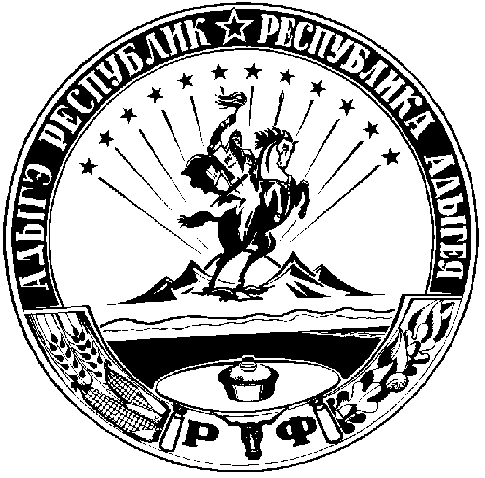 